November 17, 2014The Barnes Bulletin*Our student of the week is Ethan Kooistra! Ethan can bring in an item for show and tell on Friday!* Homework: Please have your child read 15-20 minutes a night. Students should also practice their addition or subtraction math facts 5-10 minutes a night. A great way to practice your math facts is to use reflexmath.com! A great way to practice your reading is to use Book Flix on the Information Place website. Make-up week: If you have turned in all your homework this trimester you have no sheet to do. If you have homework that wasn’t turned in you will have a second chance to turn it in this week.*Thanksgiving Break: There is no school on Thursday the 27th and Friday the 28th!*Website: http://mrsbarnes2ndgrade.weebly.com/index.html Check out our classroom website and all the awesome pictures!! The classroom website is updated weekly! You can find links to The Information Place and Reflex Math on the homework page!* Picture Book Month: We are celebrating Picture books in November and December. Each student will unwrap a picture book from Mrs. Barnes, read it first and then sign it. Finally, the book will go in to our class library for everyone to enjoy! * Hat Day: We will have a hat day this Wednesday, November 19th. Students may wear a hat of their choice on that day.* Pajama Day: Students earned a behavior bingo! We will have a pajama day on Friday the 21st.* Social Studies: We are learning about rules, laws and voting this week.* Math: We are finishing up unit 3 and reviewing strategies for addition and subtraction. * Reading: We are reading books about Owls.*Library: We will have library on Thursday this week. Please remember to turn in your library books by Thursday.*Writing: We are writing about Owls this week.*Words Their Way: The list is the same as last week. We will have a skill check this Friday the 21st. The best way to practice the words is to have your child sort them by their skill. We are doing this in class also.                                                                                                                                                Your partner in education,                                                                             Mrs. Barnes                                                         barnesn@wayland.k12.mi.us                                                                             681-9637 ext. 3156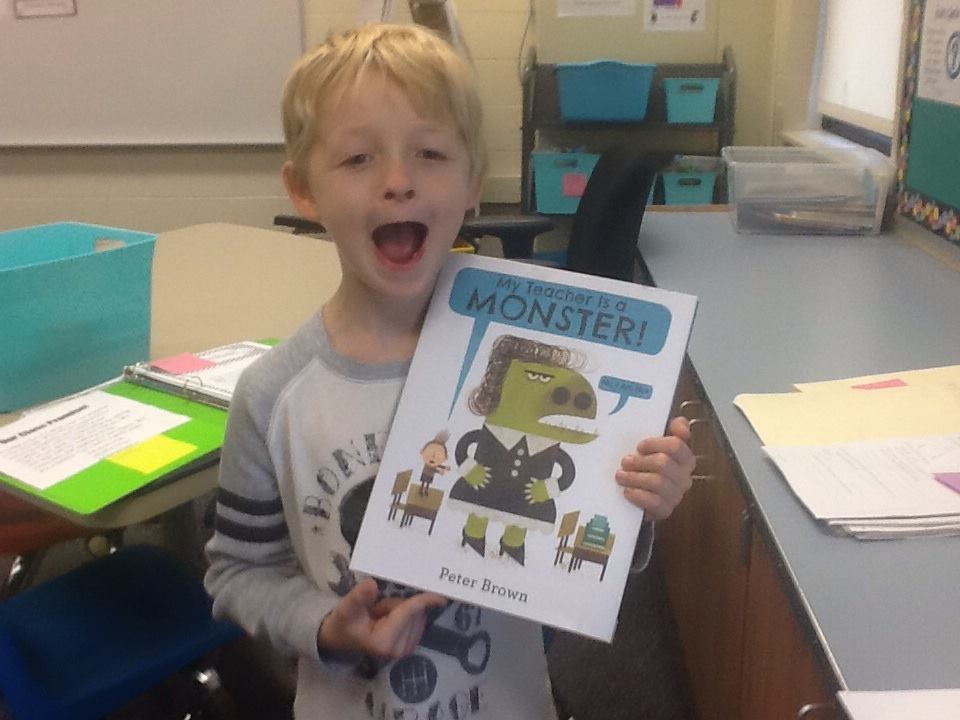 